Информация об объекте1. Наименование объекта:Здание-магазин с пристройкой, лит. А, а, площадь 143,5 кв. м.2. Адрес объекта: Краснодарский край, Брюховецкий район, х. Кубань,                   ул. Центральная, 45.3. Стоимость: 1275800 рублей.4. Земельный участок: Кадастровый номер земельного участка 23:04:0514003:45, площадь 278 кв. м. Категория – земли населенных пунктов5. Описание объекта: представляет собой отдельно стоящее здание, фундамент бетонный ленточный, кирпичные стены. Есть возможность подключения коммуникаций (газ, вода, электричество). Объекты находятся в удовлетворительном состоянии, требуются ремонтные работы.6. Рядом проходит федеральная трасса М4 - ДОН. Наиболее эффективное использование: в качестве помещений торгово-складского назначения.7. Ограничения (обременения) на объект не зарегистрированы.8. Собственник: собственность субъекта Краснодарского края.9. Контактные данные:8(861)992-30-62 Кузьмин Денис Витальевич8(861)259-72-29 Плетиков Алексей Васильевич10. Фотографии объекта: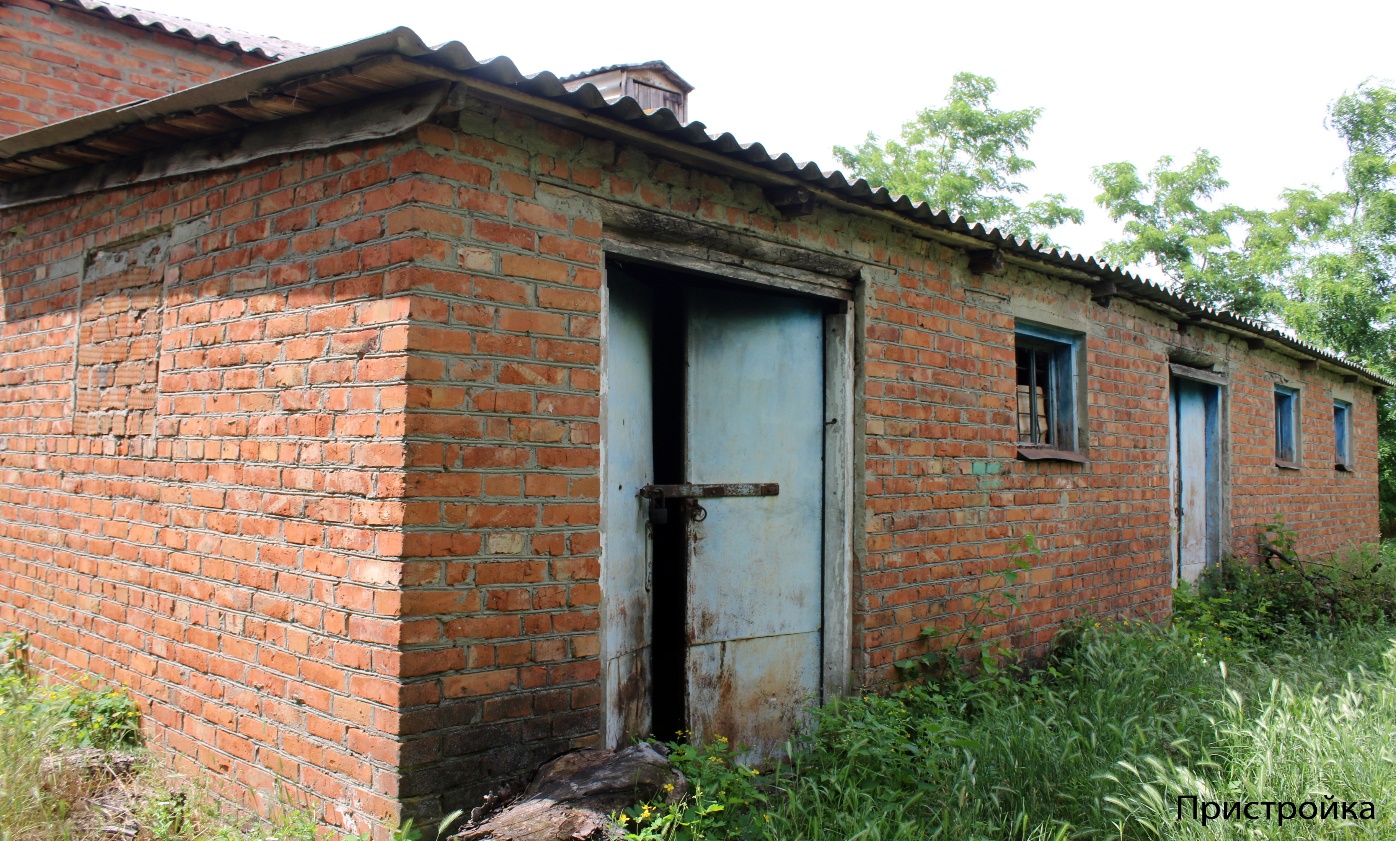 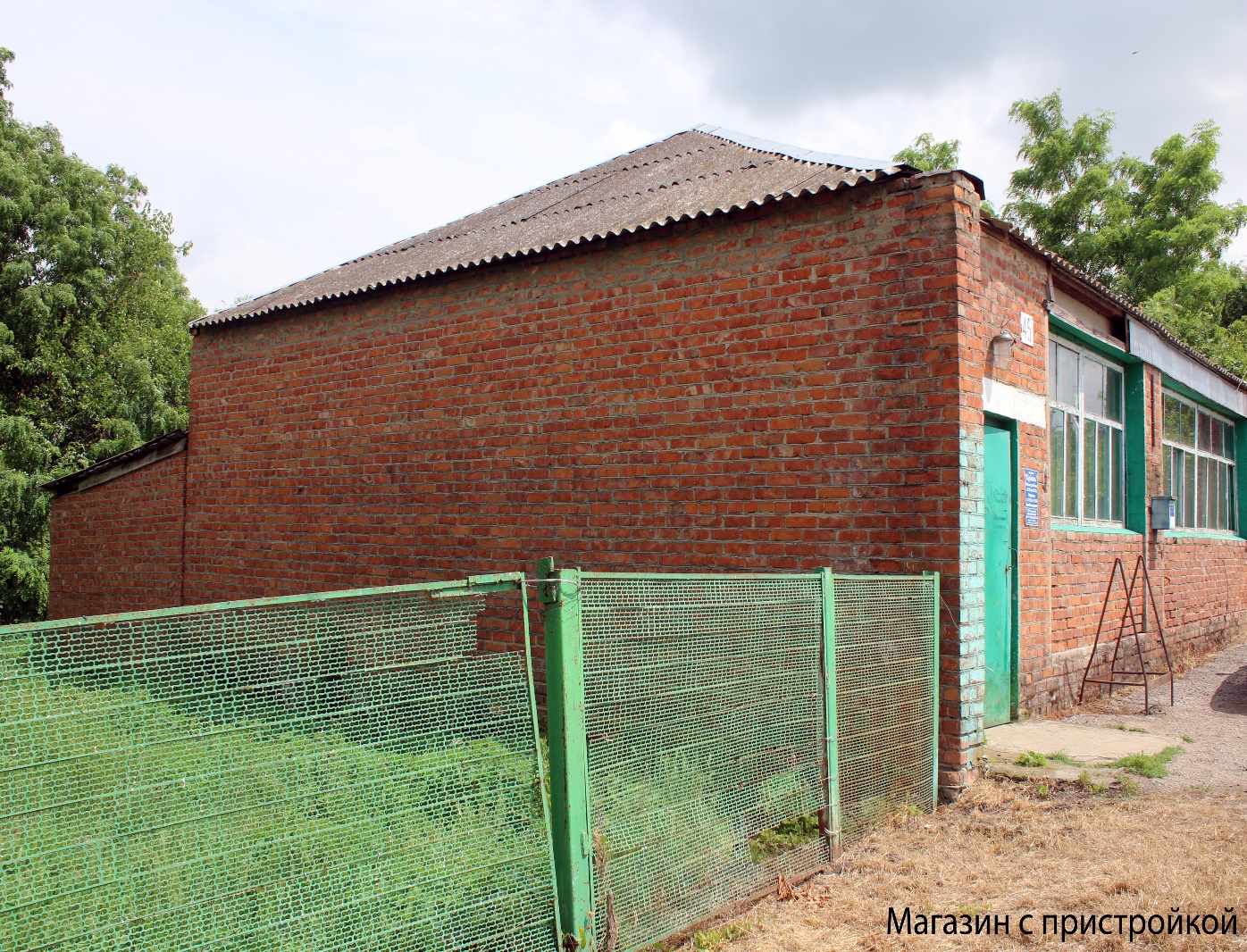 